Milí rodiče, milé děti, tento týden se budeme opět vzdělávat distančně. To znamená, že se budeme týden setkávat presenčně a týden v online hodinách. Jsem ráda, že jsme se s dětmi mohli setkat a doufám, že to tímto způsobem zvládneme. Prosím o pravidelné čtení, přepis a opis Tento týden budeme pracovat: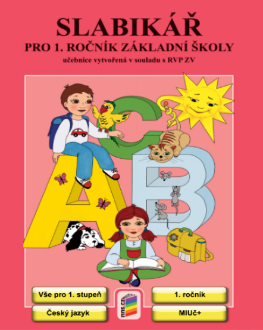 Ve Slabikáři vypracujeme úkoly a budeme pravidelně číst do str. 77PS ke Slabikáři do str. 45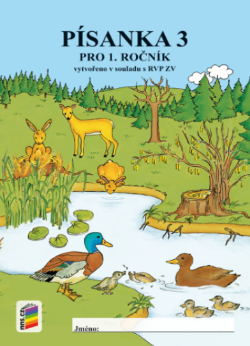 V Písance budeme pokračovat do str. 37Zkoušejte psát krátký diktát, cca pět slov z písanky. Zde hodnoťte znalost písmena jejich napojování. Krátký opis, tzn. opsat psací text a přepis tzn. tiskací text, který přepíše psacím písmem. 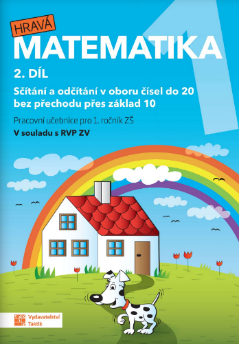 V pracovním sešitě budeme pracovat do str. 20Všem přeji pevné zdraví a hodně sil do dalších dní. Vaše tř. učitelka Jarka a asistentka Lenka